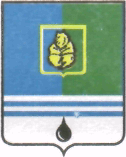 ПОСТАНОВЛЕНИЕАДМИНИСТРАЦИИ  ГОРОДА  КОГАЛЫМАХанты-Мансийского автономного округа - ЮгрыОт «22»  января  2016 г.                                                                       №127О внесении измененийв постановление Администрациигорода Когалымаот 17.07.2012 №1752В соответствии с Федеральным законам от 06.10.2003 №131-ФЗ             «Об общих принципах организации местного самоуправления в Российской Федерации», Уставом города Когалыма, рассмотрев предписание Службы жилищного и строительного надзора Ханты-Мансийского автономного  округа – Югры от 04.12.2015 №22/15 об устранении нарушений законодательства о градостроительной деятельности1. В постановление Администрации города Когалыма от 17.07.2012 №1752 «Об утверждении Административного регламента предоставления муниципальной услуги «Выдача разрешения на строительство (за исключением случаев, предусмотренных Градостроительным кодексом Российской Федерации, иными федеральными законами) при осуществлении строительства, реконструкции объекта капитального строительства, расположенного на территории города Когалыма»» (далее – постановление) внести  следующие изменения:1.1. Подпункты 2.6.1.2, 2.6.1.3, 2.6.1.4 пункта 2.6.1 раздела 2 приложения к постановлению исключить;1.2. В подпункте 2.6.4 раздела 2 приложения к постановлению цифры «2.6.1.2, 2.6.1.4» исключить;1.2. В подпункте 2.6.6 раздела 2 приложения к постановлению цифры «2.6.1.3» исключить;1.4. В абзаце шестом пункта 3.3 раздела 3 приложения к постановлению цифры «2.6.1.3» исключить.2. Отделу архитектуры и градостроительства Администрации города Когалыма (В.С.Лаишевцев) направить в юридическое управление Администрации города Когалыма текст постановления, его реквизиты, сведения об источнике официального опубликования в порядке и сроки, предусмотренные распоряжением Администрации города Когалыма от 19.06.2013 №149-р «О мерах по формированию регистра муниципальных нормативных правовых актов Ханты-Мансийского автономного округа - Югры» для дальнейшего направления в Управление государственной регистрации нормативных правовых актов Аппарата Губернатора                 Ханты-Мансийского автономного округа – Югры.3. Опубликовать настоящее постановление и приложение к нему в печатном издании и разместить на официальном сайте Администрации города Когалыма в сети Интернет (www.admkogalym.ru).4. Контроль за исполнением постановления возложить на первого заместителя главы города Когалыма Р.Я.Ярема.Глава 	города Когалыма                                                        Н.Н.ПальчиковСогласовано:зам. главы.г.Когалыма			Р.Я.Яреманачальник УЭ				Е.Г.Загорскаяначальник ЮУ				А.В.Косолаповначальник ОО ЮУ			Д.А.Дидурспец.-эксперт ОРАР УЭ		М.Е.Крылованачальник ОАиГ			В.С.ЛаишевцевПодготовлено:спец.-эксперт ОАиГ			Л.Ю.ДворниковаРазослать: ОАиГ,  ЮУ, УДОМС, прокуратура, Сабуров.